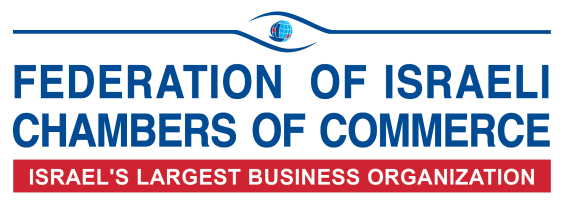  84 Hahashmonaim St. Tel-Aviv 67132, IsraelTel:  972-3-563 1020, Fax:  972-3-561 9027chamber@chamber.org.il  /   www.chamber.org.ilBUSINESS OPPORTUNITIES FROM ISRAEL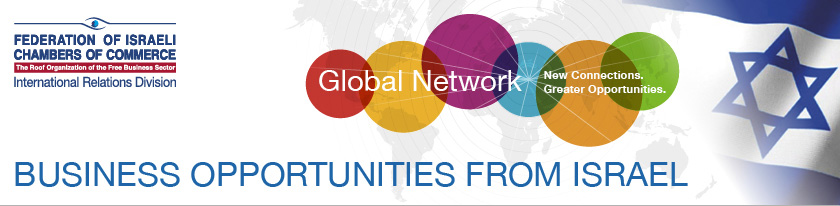 Company NameBikurey HasadeContact Person(Initial contact will be made through the Federation of Israeli Chambers of Commerce): Ms. Yonat KerenInternational Relations DivisionTelephone: 972-3-5631020Email: yonatk@chamber.org.ilYear of Establishment1959No. of Employees25Summary of business offerImport: fruit and vegetablesDetailed business offer:The company imports fruit and vegetables from growers from various countries worldwide, and markets them in Israel. It is the sole distributor to many of the leading supermarket chains in Israel.Currently, the company is interested in locating growers of the following products from Turkey:All types of apples – preferably from Isparta region, but not necessarily. Estimated quantities: approximately 8 containers per month.All types of vegetables (tomatoes, cucumbers, zucchini, peppers, eggplants. Quantities: depending on season and supplier.Pears. Quantities: depending on season and supplier.Please note: the company would like to contact only the producers and growers themselves, NOT trading companies or intermediaries.
Detailed business offer:The company imports fruit and vegetables from growers from various countries worldwide, and markets them in Israel. It is the sole distributor to many of the leading supermarket chains in Israel.Currently, the company is interested in locating growers of the following products from Turkey:All types of apples – preferably from Isparta region, but not necessarily. Estimated quantities: approximately 8 containers per month.All types of vegetables (tomatoes, cucumbers, zucchini, peppers, eggplants. Quantities: depending on season and supplier.Pears. Quantities: depending on season and supplier.Please note: the company would like to contact only the producers and growers themselves, NOT trading companies or intermediaries.
Potential PartnersProducers / growers of the above mentioned items. NOT trading companies.Target CountriesTurkey.